25 сентября 2018, Москва, Конференция Облака 2018: новые высоты в цифровую эпоху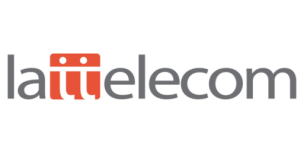 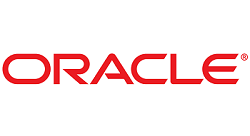 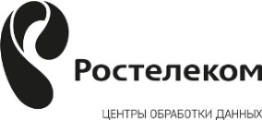 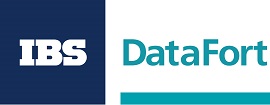 09:30-10:0009:30-10:00Регистрация, приветственный кофеРегистрация, приветственный кофе10:00-10:0510:00-10:05Приветственное словоМариничев ДмитрийИнтернет-омбудсмен, Аппарат Уполномоченного при Президенте РФ10.15-10.3010.15-10.30УточняетсяПачикин АндрейРуководитель направления Oracle Cloud, Россия и СНГ, ORACLE10.30-10.4510.30-10.45УточняетсяБелов Евгений Директор департамента архитектуры и технической поддержки продаж, Ростелеком-ЦОД10.45-11.0010.45-11.00МТС11.00-11.1511.00-11.15GDPR: Что это значит для Вашей компании и её инфраструктурыИнгус Хомка Консультант по решениям Дата-Центров, Lattelecom11.15-11.3011.15-11.30Краснов Андрей Руководитель отдела экспертизы и разработки клиентских решений, IBS DataFort11.30-11.4511.30-11.45Облачные платформы IoT:  как быстро запустить цифровые услуги на их основе?Соколов Дмитрий Эксперт по развитию направления IoT MindSphere, департамент «Цифровое производство», Сименс11.45-12.0011.45-12.00Облака как драйвер новой выручки в телекомеНиколаев АлександрРуководитель направления Департамента маркетинга и поддержки продаж корпоративного и государственного сегмента, ТТК12.00-12.2012.00-12.20Обсуждение докладов, дискуссияОбсуждение докладов, дискуссия12.20-12.5012.20-12.50Перерыв, Кофе-паузаПерерыв, Кофе-пауза12.50-13.0512.50-13.05Стратегия ЗЕРО: ИТ отдел без оборудования, администраторов и программистовКозлов ИванДиректор по ИТ, Россия, Metsä Group13.05-13.2013.05-13.20Ошибки при модернизации ИТ инфраструктурыКадыков Роман Начальник отдела управления базовыми сервисами, ПРОГРЕСС13.20-13.3513.20-13.35УточняетсяНиколаев АлексейРуководитель центра экспертизы по производительности, Альфа-Банка13.35-13.5013.35-13.50ИТ-системы и SAAS для оптимизации закупок и взаимодействии между компаниямиСуслин АндрейРуководитель направления бизнес-проектов, Компания "ПЭК"13.50-14.0513.50-14.05Хранение и управление данными на платформе SAP HANA Enterprise CloudМатосов МаксимЗаместитель ИТ-директора, СУЭК14.05-14.2014.05-14.20Как выбрать поставщика облачных услуг?Великожон ДмитрийДиректор по IT, Aldo Coppola14.20-14.3514.20-14.35Опыт внедрения облачных технологийКастильо ИгорьМенеджер по развитию бизнес проектов, Paulig Group14.35-15.0014.35-15.00Открытая дискуссияОткрытая дискуссияОткрытая дискуссияМодератор: Мариничев Дмитрий, Интернет-омбудсмен, Аппарат Уполномоченного при Президенте РФУчастники дискуссии: Пачикин Андрей, Руководитель направления Oracle Cloud, Россия и СНГ, ORACLE Ингус Хомка, Консультант по решениям Дата-Центров, LattelecomСоколов Дмитрий, Эксперт по развитию направления IoT MindSphere, департамент «Цифровое производство», Сименс Белов Евгений, Директор департамента архитектуры и технической поддержки продаж, Центр Хранения ДанныхНиколаев Александр, Руководитель направления Департамента маркетинга и поддержки продаж корпоративного и государственного сегмента, ТТКНиколаев Алексей, Руководитель центра экспертизы по производительности, Альфа-БанкаСадовенко Илья, Директор по информационным технологиям Европейского региона, MaryKayСоколовский Александр, Сhief Technology Officer, Leroy Merlin Козлов Иван, Директор по ИТ, Россия, Metsä GroupКадыков Роман, Начальник отдела управления базовыми сервисами, ПРОГРЕССКастильо Игорь, Менеджер по развитию бизнес проектов, Paulig GroupСуслин Андрей, Руководитель направления бизнес-проектов, Компания "ПЭК"Краснов Андрей, Руководитель отдела экспертизы и разработки клиентских решений, IBS DataFortМТСОсновные темы к обсуждению:Каковы основные тенденции мирового облачного рынка?Как развивается российский облачный рынок?Каковы облачные потребности российских заказчиков?Соответствует ли уровень облачных услуг в России мировому?Какое влияние на развитие облачного рынка окажет Закон Яровой, цифровая экономика и другие госинициативы?Почему сегодня IaaS больше, чем SaaS и PaaS?  Придут ли в Россию игроки «большой тройки»?Готовы ли российские компании к их приходу?Как выбрать поставщика облачных услуг?Каким будет российский облачный рынок через 3-5 лет?Открытая дискуссияМодератор: Мариничев Дмитрий, Интернет-омбудсмен, Аппарат Уполномоченного при Президенте РФУчастники дискуссии: Пачикин Андрей, Руководитель направления Oracle Cloud, Россия и СНГ, ORACLE Ингус Хомка, Консультант по решениям Дата-Центров, LattelecomСоколов Дмитрий, Эксперт по развитию направления IoT MindSphere, департамент «Цифровое производство», Сименс Белов Евгений, Директор департамента архитектуры и технической поддержки продаж, Центр Хранения ДанныхНиколаев Александр, Руководитель направления Департамента маркетинга и поддержки продаж корпоративного и государственного сегмента, ТТКНиколаев Алексей, Руководитель центра экспертизы по производительности, Альфа-БанкаСадовенко Илья, Директор по информационным технологиям Европейского региона, MaryKayСоколовский Александр, Сhief Technology Officer, Leroy Merlin Козлов Иван, Директор по ИТ, Россия, Metsä GroupКадыков Роман, Начальник отдела управления базовыми сервисами, ПРОГРЕССКастильо Игорь, Менеджер по развитию бизнес проектов, Paulig GroupСуслин Андрей, Руководитель направления бизнес-проектов, Компания "ПЭК"Краснов Андрей, Руководитель отдела экспертизы и разработки клиентских решений, IBS DataFortМТСОсновные темы к обсуждению:Каковы основные тенденции мирового облачного рынка?Как развивается российский облачный рынок?Каковы облачные потребности российских заказчиков?Соответствует ли уровень облачных услуг в России мировому?Какое влияние на развитие облачного рынка окажет Закон Яровой, цифровая экономика и другие госинициативы?Почему сегодня IaaS больше, чем SaaS и PaaS?  Придут ли в Россию игроки «большой тройки»?Готовы ли российские компании к их приходу?Как выбрать поставщика облачных услуг?Каким будет российский облачный рынок через 3-5 лет?Открытая дискуссияМодератор: Мариничев Дмитрий, Интернет-омбудсмен, Аппарат Уполномоченного при Президенте РФУчастники дискуссии: Пачикин Андрей, Руководитель направления Oracle Cloud, Россия и СНГ, ORACLE Ингус Хомка, Консультант по решениям Дата-Центров, LattelecomСоколов Дмитрий, Эксперт по развитию направления IoT MindSphere, департамент «Цифровое производство», Сименс Белов Евгений, Директор департамента архитектуры и технической поддержки продаж, Центр Хранения ДанныхНиколаев Александр, Руководитель направления Департамента маркетинга и поддержки продаж корпоративного и государственного сегмента, ТТКНиколаев Алексей, Руководитель центра экспертизы по производительности, Альфа-БанкаСадовенко Илья, Директор по информационным технологиям Европейского региона, MaryKayСоколовский Александр, Сhief Technology Officer, Leroy Merlin Козлов Иван, Директор по ИТ, Россия, Metsä GroupКадыков Роман, Начальник отдела управления базовыми сервисами, ПРОГРЕССКастильо Игорь, Менеджер по развитию бизнес проектов, Paulig GroupСуслин Андрей, Руководитель направления бизнес-проектов, Компания "ПЭК"Краснов Андрей, Руководитель отдела экспертизы и разработки клиентских решений, IBS DataFortМТСОсновные темы к обсуждению:Каковы основные тенденции мирового облачного рынка?Как развивается российский облачный рынок?Каковы облачные потребности российских заказчиков?Соответствует ли уровень облачных услуг в России мировому?Какое влияние на развитие облачного рынка окажет Закон Яровой, цифровая экономика и другие госинициативы?Почему сегодня IaaS больше, чем SaaS и PaaS?  Придут ли в Россию игроки «большой тройки»?Готовы ли российские компании к их приходу?Как выбрать поставщика облачных услуг?Каким будет российский облачный рынок через 3-5 лет?Открытая дискуссияМодератор: Мариничев Дмитрий, Интернет-омбудсмен, Аппарат Уполномоченного при Президенте РФУчастники дискуссии: Пачикин Андрей, Руководитель направления Oracle Cloud, Россия и СНГ, ORACLE Ингус Хомка, Консультант по решениям Дата-Центров, LattelecomСоколов Дмитрий, Эксперт по развитию направления IoT MindSphere, департамент «Цифровое производство», Сименс Белов Евгений, Директор департамента архитектуры и технической поддержки продаж, Центр Хранения ДанныхНиколаев Александр, Руководитель направления Департамента маркетинга и поддержки продаж корпоративного и государственного сегмента, ТТКНиколаев Алексей, Руководитель центра экспертизы по производительности, Альфа-БанкаСадовенко Илья, Директор по информационным технологиям Европейского региона, MaryKayСоколовский Александр, Сhief Technology Officer, Leroy Merlin Козлов Иван, Директор по ИТ, Россия, Metsä GroupКадыков Роман, Начальник отдела управления базовыми сервисами, ПРОГРЕССКастильо Игорь, Менеджер по развитию бизнес проектов, Paulig GroupСуслин Андрей, Руководитель направления бизнес-проектов, Компания "ПЭК"Краснов Андрей, Руководитель отдела экспертизы и разработки клиентских решений, IBS DataFortМТСОсновные темы к обсуждению:Каковы основные тенденции мирового облачного рынка?Как развивается российский облачный рынок?Каковы облачные потребности российских заказчиков?Соответствует ли уровень облачных услуг в России мировому?Какое влияние на развитие облачного рынка окажет Закон Яровой, цифровая экономика и другие госинициативы?Почему сегодня IaaS больше, чем SaaS и PaaS?  Придут ли в Россию игроки «большой тройки»?Готовы ли российские компании к их приходу?Как выбрать поставщика облачных услуг?Каким будет российский облачный рынок через 3-5 лет?15.00-15.30Завершение мероприятия, кофе-брейкЗавершение мероприятия, кофе-брейкЗавершение мероприятия, кофе-брейк